Tangram – opsezi i površine trokuta i četverokuta (6. razred)Učiteljica matematike:  Marijana Pili, OŠ PušćaNaziv teme/ grupe ishoda: ČetverokutOdgojno-obrazovni ishodi predmetnog kurikuluma Matematika:MAT OŠ D.6.2.Računa i primjenjuje opseg i površinu trokuta i četverokuta te mjeru kuta.MAT OŠ D.6.1.Odabire i preračunava odgovarajuće mjerne jedinice.Očekivanja međupredmetnih tema:uku A.3.1. Učenik samostalno traži nove informacije iz različitih izvora, transformira ih u novo znanje i uspješno primjenjuje pri rješavanju problema.uku A.3.4. Učenik kritički promišlja i vrednuje ideje uz podršku učitelja. uku B.3.3. Učenik regulira svoje učenje mijenjanjem plana ili pristupa učenju, samostalno ili uz poticaj učitelja. uku B.3.4. Učenik samovrednuje proces učenja i svoje rezultate, procjenjuje ostvareni napredak te na temelju toga planira buduće učenje. osr A.3.3. Razvija osobne potencijale.osr B.3.2. Razvija komunikacijske kompetencije i uvažavajuće odnose s drugima. osr B.3.4. Suradnički uči i radi u timu.ikt D.3.1. Učenik se izražava kreativno služeći se primjerenom tehnologijom za stvaranje ideja i razvijanje planova te primjenjuje različite načine poticanja kreativnosti. Prilozi: Prezentacija Tangram – uvod za učenike             Prezentacija Tangram u nastavi matematikeUPUTE: (učenici su podijeljeni u timove s po 4 člana)kao uvod pomoću prezentacije upoznati učenike s tangramom, povijesti tangrama, legendom i zanimljivostimaučenici igraju online igru Tangram ili slažu drvene ili magnetne slagalice Tangramučenici izrezuju geometrijske likove s predloška na papiru i pomoću izrezanih dijelova slažu sliku koju zatim zalijepe na papiručenici sliku mogu slagati prema predlošcima ili sami osmisle svoju slikuučenici računaju opsege i površine svih geometrijskih likova od kojih je sačinjen tangram (pravokutni trokuti, kvadrat, paralelogram)učenici izračunaju opseg i površinu slike koju su načinili pomoću tangramasvaki član tima napravi svoju sliku, ali kod mjerenja potrebnih elemenata i izračunavanja opsega i površina učenici surađuju i pomažu jedni drugima tražeći zajedničko rješenje problema i promišljajući o različitim mogućnostima rješavanja problemaučiteljica nadgleda rad tima i po potrebi na zahtjev pojedinog tima pomaženakon što je aktivnost gotova i svi učenici su napravili svoju sliku te izračunali sve potrebno, učenici samovrednuju svoj rad pomoću ljestvice procjene (nalazi se ispod ovog teksta)Pristup vrednovanju: Vrednovanje kao učenje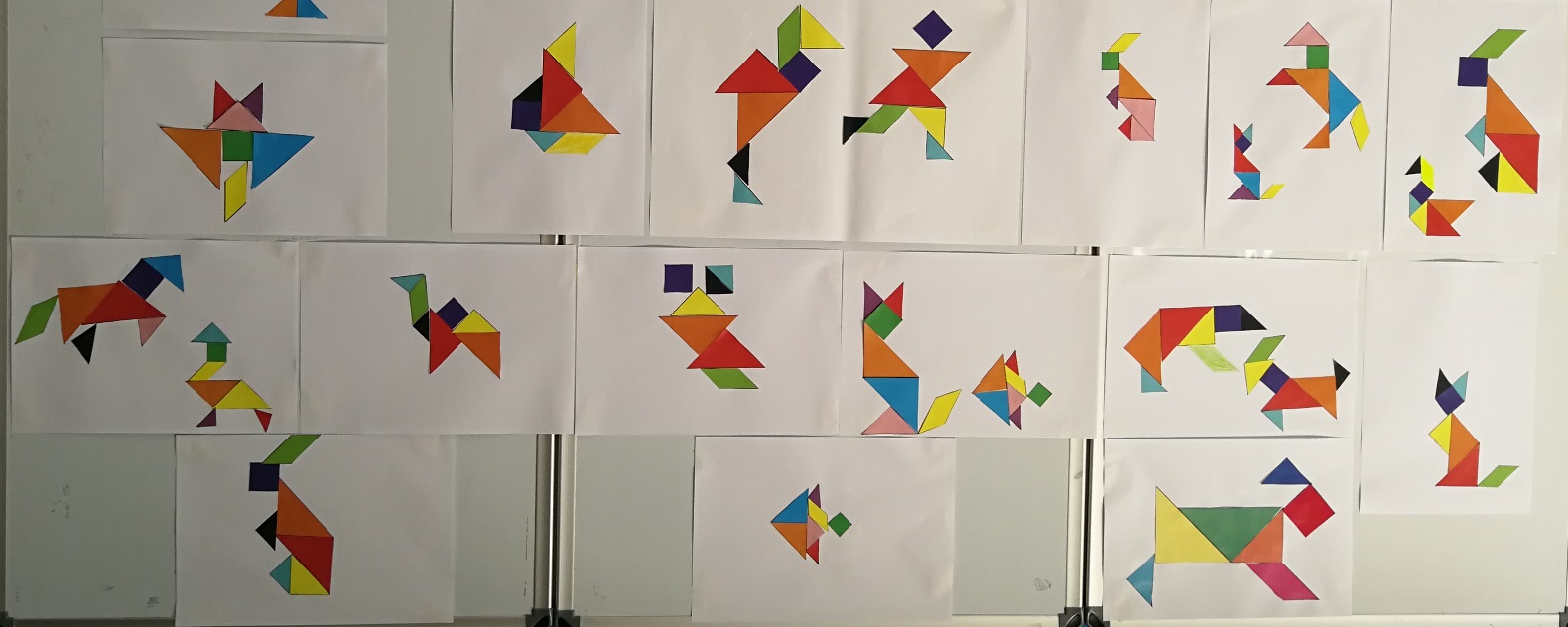 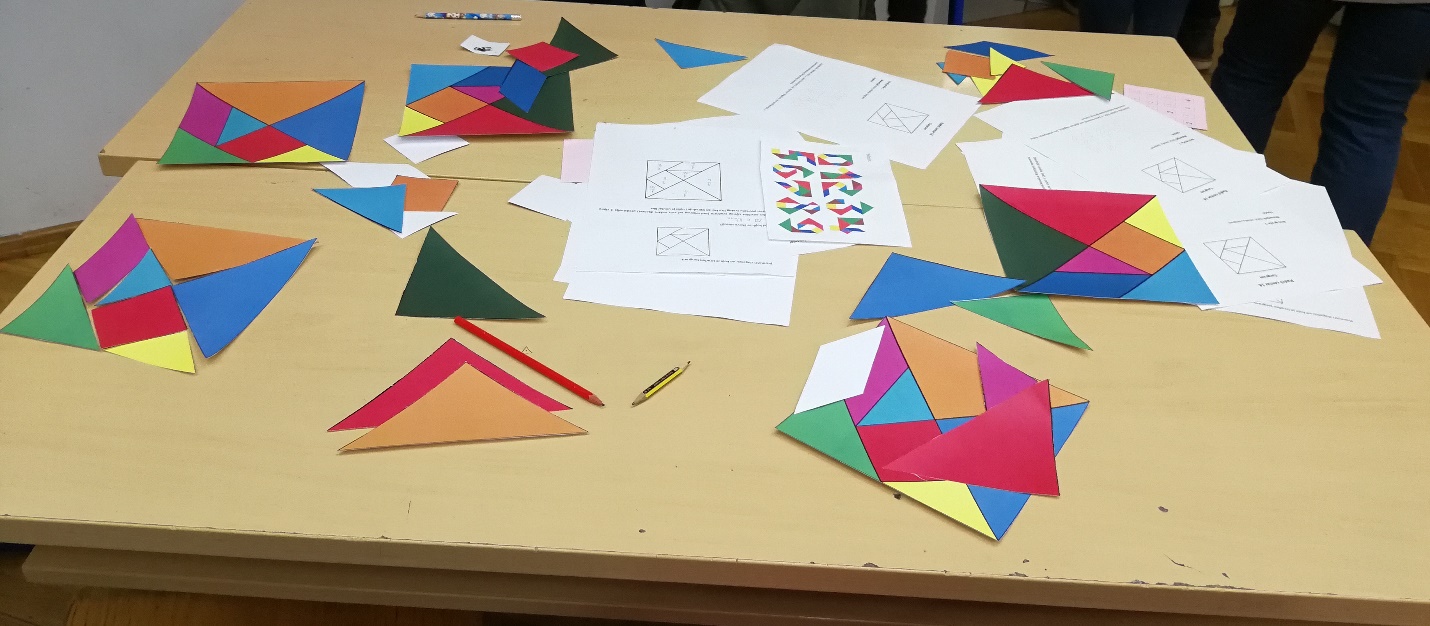 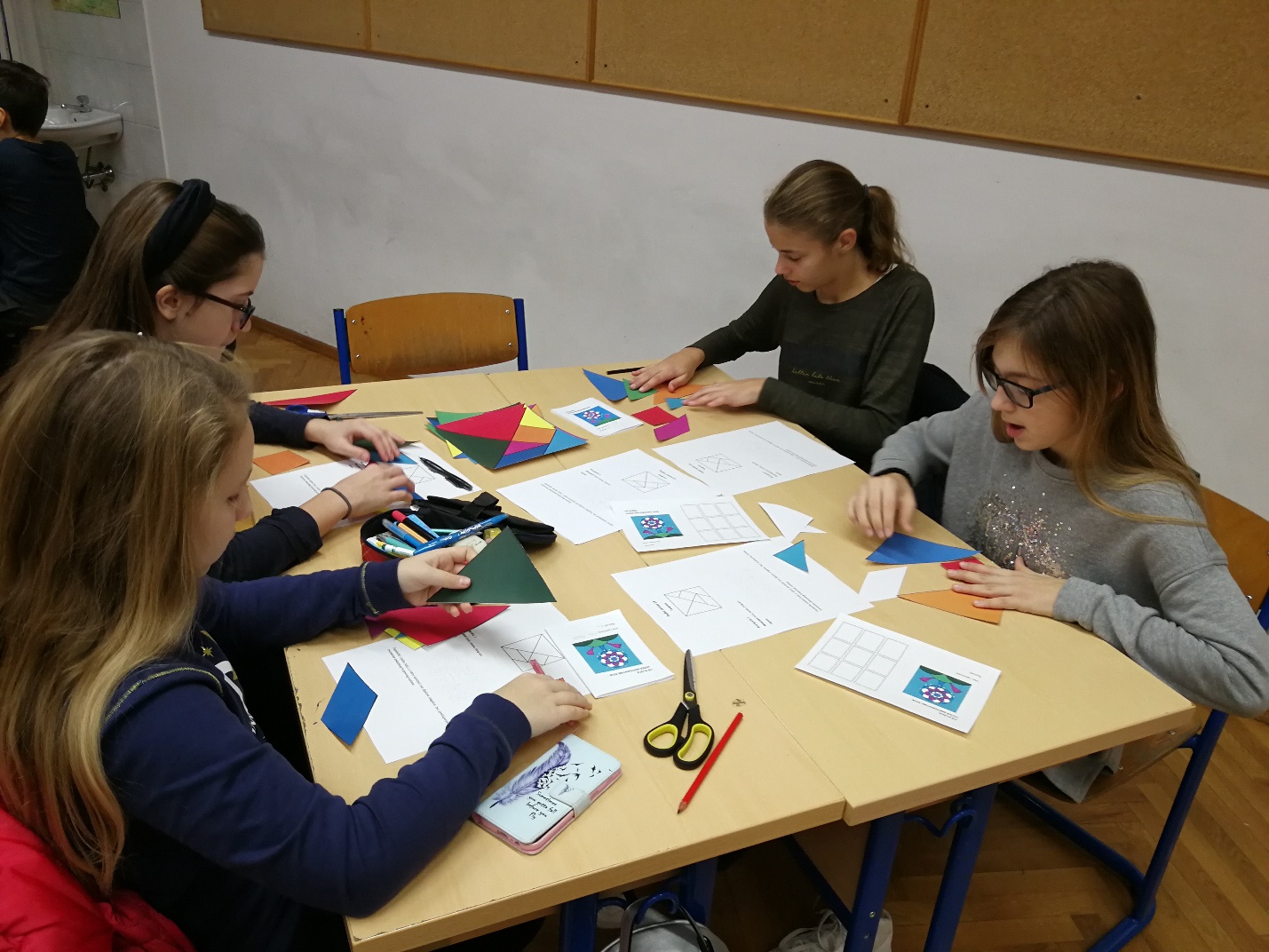 Izvrsno! U potpunosti sam naučio/la računati opsege i površine trokuta i četverokuta!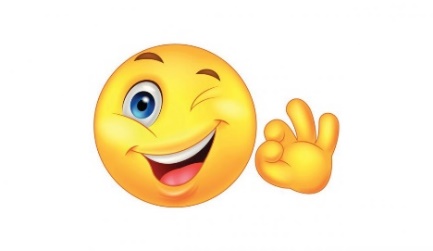 Bravo! Naučio/la sam računati opsege i površine trokuta i četverokuta uz manje greške!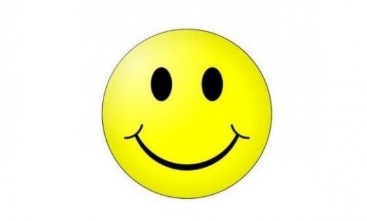 Donekle sam naučio/la računati opsege i površine trokuta i četverokuta!Nisam baš dobro naučio/naučila računati opsege i površine trokuta i četverokuta! Moram još dosta vježbati i doći na dopunsku nastavu!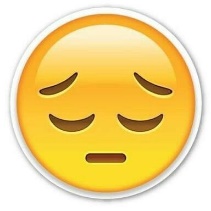 